新編基礎科學課本第冊勘誤表★ 於2019年9月更新頁 碼原 文修 訂51（「實驗1.6」 II 量度脈搏率
步驟3）3	重複量度兩次，並計算平均脈搏率，把結果記錄在下表。修改字眼3	重複量度兩次，並計算平均脈搏率，把結果記錄在上表。76（「實驗2.1」線形圖內的橫軸）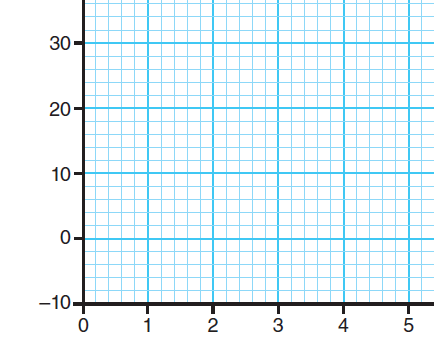 橫軸位置上移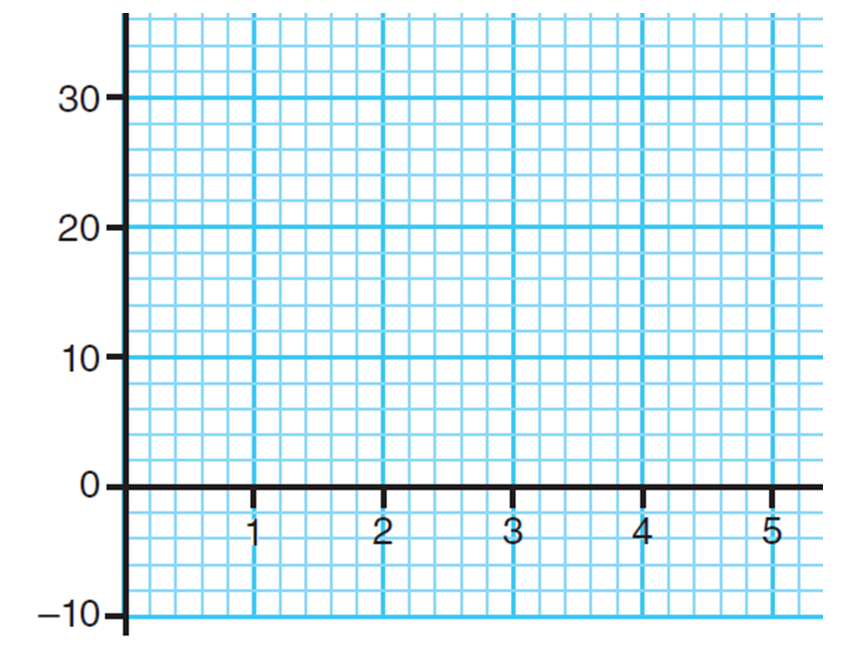 77（「技巧訓練影片2.1」QR code）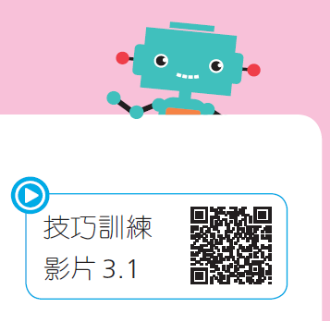 修改「3.1」為「2.1」95（頁底註腳）新加兩項註腳可溶 soluble不可溶 insoluble99（「實驗2.6」結論）糖粒的體積較小，糖的溶解速率____________ 便（較高／較低／維持不變）。「便」字移至答案線前糖粒的體積較小，糖的溶解速率便 ____________（較高／較低／維持不變）。108（活動2.2）在工業區……甚至致癌。修改字眼在工業區……甚至引致疾病如癌症。131（內文「a 污水引致的問題」第2項）家居……當中可能有致病的微生物。（例如霍亂*弧菌（圖2.42）和某些大腸桿菌）。刪除句號
家居……當中可能有致病的微生物（例如霍亂*弧菌（圖2.42）和某些大腸桿菌）。155（「測試站1」題1c）光合作用是生物的一項重要功能。修改字眼光合作用是所有生物的一項重要功能。170（有用應用程式）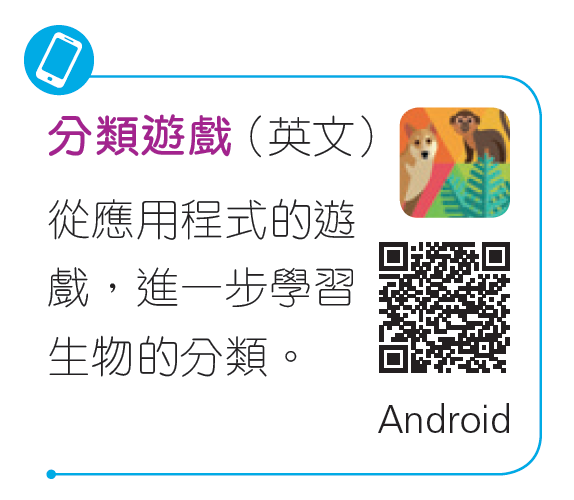 （應用程式已下架）